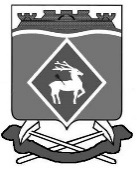 РОССИЙСКАЯ  ФЕДЕРАЦИЯРОСТОВСКАЯ ОБЛАСТЬМУНИЦИПАЛЬНОЕ ОБРАЗОВАНИЕ «БЕЛОКАЛИТВИНСКИЙ РАЙОН»АДМИНИСТРАЦИЯ БЕЛОКАЛИТВИНСКОГО РАЙОНА ПОСТАНОВЛЕНИЕ07.12.2018			                      № 2086                            г.  Белая КалитваОб утверждении муниципальной программы Белокалитвинского района «Развитие транспортной системы»В соответствии с постановлением Администрации Белокалитвинского района от 29.02.2018 № 279 «Об утверждении Порядка разработки, реализации и оценки эффективности муниципальных программ Белокалитвинского района», распоряжением Администрации Белокалитвинского района от 03.09.2018 № 110 «Об утверждении Перечня муниципальных программ Белокалитвинского района»,ПОСТАНОВЛЯЮ:1. Утвердить муниципальную программу Белокалитвинского района «Развитие транспортной системы» согласно приложению № 1.2. Признать утратившим силу правовые акты Администрации Белокалитвинского района по Перечню согласно приложению № 2.3. Постановление вступает в силу со дня его официального опубликования, но не ранее 01.01.2019 года и распространяется на правоотношения, возникающие начиная с составления проекта бюджета на 2019 год и на плановый период 2020 и 2021 годов.4.   Контроль за исполнением постановления возложить на заместителя главы Администрации Белокалитвинского района по строительству, промышленности, транспорту, связи  В.М. Дохнова.И.о. главы Администрации  района					Д.Ю. УстименкоВерно:Управляющий   делами								Л.Г. ВасиленкоМуниципальная программа Белокалитвинского района «Развитие транспортной системы»Паспортмуниципальной программы  Белокалитвинского района
«Развитие транспортной системы»Общая характеристика 
текущего состояния транспортной системы Белокалитвинского района.Транспорт является системообразующей отраслью, важнейшей составной частью производственной и социальной инфраструктуры Белокалитвинского района.Тенденции развития экономики и социальной сферы Белокалитвинского района, ее стратегические интересы являются обоснованной базой определения перспектив, стратегических целей и динамики развития транспортного комплекса Белокалитвинского района. Транспортная инфраструктура является основой экономического развития региона и от того насколько состояние инфраструктуры соответствует реальным требованиям времени, зависит благосостояние. В целях более полного удовлетворения спроса на грузовые и пассажирские перевозки, а также улучшения транспортного обслуживания населения и развития транспортной инфраструктуры на территории района ведется реализация приоритетных инвестиционных проектов. Подпрограмма «Развитие транспортной инфраструктуры на территорииБелокалитвинского района» муниципальной программы Белокалитвинского района «Развитие транспортной системы»Паспорт подпрограммы Подпрограмма «Повышение безопасности дорожного движения на территории Белокалитвинского района» муниципальной программы Белокалитвинского района «Развитие транспортной системы»Паспорт подпрограммы Управляющий делами                                                                         Л.Г. ВасиленкоПриложение № 1 к муниципальной программе Белокалитвинского района «Развитие транспортной системы»Таблица 1СВЕДЕНИЯо показателях муниципальной программы Белокалитвинского района, подпрограмм муниципальной программы и их значениях <1>                                                                                                                                                            продолжение таблицы 1 на 2025-2030 годаПриложение № 2к муниципальной программе Белокалитвинского района «Развитие транспортной системы»Таблица 2ПЕРЕЧЕНЬподпрограмм, основных мероприятий, приоритетных основных мероприятий 
муниципальной программы<1> В целях оптимизации содержания информации в графе 2 допускается использование аббревиатур, например: основное
мероприятие – ОМ, приоритетное основное мероприятие – ПОМ.Приложение № 3к муниципальной программе Белокалитвинского района «Развитие транспортной системы»Таблица 3РАСХОДЫ местного бюджета на реализацию муниципальной программы <1>продолжение таблицы 2 на 2025-2030 года<1> При необходимости данную таблицу можно размещать более чем на одной странице (например, 2019-2024 годы, 2025-2030 годы).<2> Корректировка расходов отчетного финансового года в текущем финансовом году не допускается.<3> Здесь и далее в строке «всего» указываются расходы на реализацию муниципальной программы (подпрограммы, основного мероприятия, приоритетного основного мероприятия), учитывающие расходы, предусмотренные нормативными правовыми актами, в результате которых возникают расходные обязательства Белокалитвинского района.<4> В целях оптимизации содержания информации в графе 1 допускается использование аббревиатур, например: муниципальная
программа – МП, основное мероприятие – ОМ, приоритетное основное мероприятие – ПОМ.Приложение № 4к муниципальной программе Белокалитвинского района «Развитие транспортной системы»Таблица 4РАСХОДЫна реализацию муниципальной программы <1>                                                                                                                                                                     продолжение таблицы 4 на 2025-2030 годаПриложение № 5 к муниципальной программе Белокалитвинского района «Развитие транспортной системы»Таблица 5СВЕДЕНИЯо показателях по поселениям Белокалитвинского района <1><1> При необходимости данную таблицу можно размещать более чем на одной странице (например, 2019-2024 годы, 2025-2030 годы).Приложение № 6 к муниципальной программе Белокалитвинского района «Развитие транспортной системы»Таблица 6РАСПРЕДЕЛЕНИЕсубсидий (иных межбюджетных трансфертов) по поселениям Белокалитвинского района и направлениям расходования средств <1>тыс. рублейпродолжение таблицы 6 на 2022-2024 годапродолжение таблицы 6 на 2025-2027 годапродолжение таблицы 6 на 2028-2030 годаПриложение № 2                                                                                                               к постановлению дминистрации                                                                                                    Белокалитвинского района                                                                                                           от 07.12.2018  № 2086Перечень правовых актов Администрации Белокалитвинского района, признанных утратившими силу	1. Постановление Администрации Белокалитвинского района от 18.10.2013                       № 1784 «Об утверждении муниципальной программы Белокалитвинского района «Развитие транспортной системы»»;2. Постановление Администрации Белокалитвинского района от 18.10.2013                       № 1784 «Об утверждении муниципальной Программы Белокалитвинского района «Развитие транспортной системы»;              	3. Постановление Администрации Белокалитвинского района от 10.02.2014                 № 4171 «О внесении изменений в постановление Администрации Белокалитвинского района от 18.10.2013 № 1784»;                   	4. Постановление Администрации Белокалитвинского района от 11.04.2014                     № 644 «О внесении изменений в постановление Администрации Белокалитвинского района от 18.10.2013 № 1784»;                   5. Постановление Администрации Белокалитвинского района от 30.06.2014           № 1082 «О внесении изменений в постановление Администрации Белокалитвинского района от 18.10.2013 № 1784»;                  	6. Постановление Администрации Белокалитвинского района от 13.10.2014                 № 1850 «О внесении изменений в постановление Администрации Белокалитвинского района от 18.10.2013 № 1784»;                 	7. Постановление Администрации Белокалитвинского района от 30.12.2014                № 2564 «О внесении изменений в постановление Администрации Белокалитвинского района от 18.10.2013 № 1784»;                   	8. Постановление Администрации Белокалитвинского района от 30.03.2015              № 453 «О внесении изменений в постановление Администрации Белокалитвинского района от 18.10.2013 № 1784»;                      	9. Постановление Администрации Белокалитвинского района от 10.08.2015          № 1244 «О внесении изменений в постановление Администрации Белокалитвинского района от 18.10.2013 № 1784»;                   	10. Постановление Администрации Белокалитвинского района от 25.09.2015 № 1526 «О внесении изменений в постановление Администрации Белокалитвинского района от 18.10.2013 № 1784»;             	 	11. Постановление Администрации Белокалитвинского района от 14.12.2015 № 1915 «О внесении изменений в постановление Администрации Белокалитвинского района от 18.10.2013 № 1784»;12. Постановление Администрации Белокалитвинского района от 22.01.2016 № 39 «О внесении изменений в постановление Администрации Белокалитвинского района от 18.10.2013 № 1784»;13. Постановление Администрации Белокалитвинского района от 13.05.2016 № 665 «О внесении изменений в постановление Администрации Белокалитвинского района от 18.10.2013 № 1784»;14. Постановление Администрации Белокалитвинского района от 25.07.2016 № 1026 «О внесении изменений в постановление Администрации Белокалитвинского района от 18.10.2013 № 1784»;15. Постановление Администрации Белокалитвинского района 21.09.2016                  № 1282 «О внесении изменений в постановление Администрации Белокалитвинского района от 18.10.2013 № 1784»;16. Постановление Администрации Белокалитвинского района от 22.05.2017 № 460 «О внесении изменений в постановление Администрации Белокалитвинского района от 18.10.2013 № 1784»;17. Постановление Администрации Белокалитвинского района от 09.06.2017 № 648 «О внесении изменений в постановление Администрации Белокалитвинского района от 18.10.2013 № 1784»;18. Постановление Администрации Белокалитвинского района от 21.09.2017 № 1302 «О внесении изменений в постановление Администрации Белокалитвинского района от 18.10.2013 № 1784»;19. Постановление Администрации Белокалитвинского района от 12.02.2018 № 224 «О внесении изменений в постановление Администрации Белокалитвинского района от 18.10.2013 № 1784»;20. Постановление Администрации Белокалитвинского района от 08.10.2018 № 1740 «О внесении изменений в постановление Администрации Белокалитвинского района от 18.10.2013 № 1784».Управляющий делами							Л.Г. ВасиленкоПриложение № 1к постановлению Администрации Белокалитвинского районаот 07.12. 2018  № 2086Наименование муниципальной программыБелокалитвинскогорайона–муниципальная программа Белокалитвинского района«Развитие транспортной системы» (далее - Программа)Ответственный исполнитель  Программы   –Отдел строительства, промышленности, транспорта, связи Администрации Белокалитвинского районаСоисполнители  Программы–отсутствуютУчастники Программы –Администрация Белокалитвинского района;Администрации городских и сельских поселений, входящих в состав муниципального образования «Белокалитвинский район»;отдел образования Администрации Белокалитвинского районаПодпрограммы  Программы   –«Развитие транспортной инфраструктуры                        на территории Белокалитвинского района»;«Повышение безопасности дорожного движения на территории Белокалитвинского района»Программно-целевые инструменты  Программы  –отсутствуютЦелиПрограммы  –создание условий для устойчивого функционирования транспортной системы Белокалитвинского района, повышение уровня безопасности движения.Задачи Программы   –обеспечение функционирования и развития сети автомобильных дорог общего пользования Белокалитвинского района;сокращение количества лиц, погибших в результате дорожно-транспортных происшествий, снижение тяжести травм в дорожно-транспортных происшествиях;улучшение транспортного обслуживания населения;развитие современной системы оказания помощи пострадавшим в дорожно-транспортных происшествиях;развитие систем фото и видеофиксации нарушений правил дорожного движения на территории Белокалитвинского района;Целевые показатели  Программы –доля протяженности автомобильных дорог общего пользования местного значения, не отвечающих нормативным требованиям, в общей протяженности автомобильных дорог общего пользования местного значения;доля протяженности автомобильных
дорог общего пользования местного значения, не отвечающих нормативным требованиям, в общей протяженности автомобильных дорог общего пользования местного значения;количество лиц, погибших в результате дорожно-транспортных происшествий;тяжесть последствий в результате дорожно-транспортных происшествий; Этапы и сроки реализации  Программы   –2019 – 2030 годыэтапы муниципальной программы не выделяютсяРесурсное обеспечение Программы  –общий объем финансирования муниципальной программы на 2019 – 2030 годы составляет  1 021 544,7 тыс. рублей, в том числе по годам:2019 год – 48 433,9 тыс. рублей;2020 год – 50 735,3 тыс. рублей;2021 год – 50 655,3 тыс. рублей;2022 год – 96 857,8 тыс. рублей;2023 год – 96 857,8 тыс. рублей;2024 год – 96 857,8 тыс. рублей;2025 год – 96 857,8 тыс. рублей;2026 год – 96 857,8 тыс. рублей;2027 год – 96 857,8 тыс. рублей;2028 год – 96 857,8 тыс. рублей;2029 год – 96 857,8 тыс. рублей;2030 год – 96 857,8 тыс. рублей;в том числе за счет средств областного бюджета –                       571 937,1 тыс. рублей, в том числе:2019 год – 13 072,7 тыс. рублей;2020 год – 13 446,2 тыс. рублей;2021 год – 13 446,2 тыс. рублей;2022 год – 59 108,0 тыс. рублей;2023 год – 59 108,0 тыс. рублей;2024 год – 59 108,0 тыс. рублей;2025 год – 59 108,0 тыс. рублей;2026 год – 59 108,0 тыс. рублей;2027 год – 59 108,0 тыс. рублей;2028 год – 59 108,0 тыс. рублей;2029 год – 59 108,0 тыс. рублей;2030 год – 59 108,0 тыс. рублей;за счет средств бюджетов муниципальных образований – 449 607,6 тыс. рублей, в том числе:в том числе по годам:2019 год – 35 361,2 тыс. рублей;2020 год – 37 289,1 тыс. рублей;2021 год – 37 209,1 тыс. рублей;2022 год – 37 749,8 тыс. рублей;2023 год – 37 749,8 тыс. рублей;2024 год – 37 749,8 тыс. рублей;2025 год – 37 749,8 тыс. рублей;2026 год – 37 749,8 тыс. рублей;2027 год – 37 749,8 тыс. рублей;2028 год – 37 749,8 тыс. рублей;2029 год – 37 749,8 тыс. рублей;2030 год – 37 749,8 тыс. рублей;Ожидаемые результаты реализации Программы  –развитая транспортная система, обеспечивающая стабильное развитие Белокалитвинского района;современная система обеспечения безопасности дорожного движения на автомобильных дорогах общего пользования и улично-дорожной сети населенных пунктов в Белокалитвинском районе Наименование подпрограммы–«Развитие транспортной инфраструктурына территории Белокалитвинского района» Ответственный исполнитель подпрограммы–Отдел строительства, промышленности, транспорта, связи Администрации Белокалитвинского района;Администрации городских и сельских поселений, входящих в состав муниципального образования «Белокалитвинский район».Участники подпрограммы–Администрация Белокалитвинского района;Администрации городских и сельских поселений, входящих в состав муниципального образования «Белокалитвинский район»Программно-целевые инструменты подпрограммы–отсутствуютЦели подпрограммы–развитие современной и эффективной автомобильно-дорожной инфраструктурыЗадачиподпрограммы–формирование единой дорожной сети круглогодичной доступности для населения Белокалитвинского района;обеспечение сельских населенных пунктов постоянной круглогодичной связью с сетью автомобильных дорог общего пользования по дорогам с твердым покрытием.Целевые показатели подпрограммы–количество километров, построенных и реконструированных автомобильных дорог общего пользования местного значения;количество километров, отремонтированных и капитально отремонтированных автомобильных дорог общего пользования местного значения;Этапы и сроки реализации подпрограммы –2019 – 2030 годы этапы реализации подпрограммы                              не выделяются. Ресурсное обеспечение подпрограммы–общий объем финансирования подпрограммы на 2019 – 2030 годы составляет 1 015 955,0 тыс. рублей, в том числе по годам:2019 год – 43 339,2 тыс. рублей;2020 год – 50 690,3 тыс. рублей;2021 год – 50 610,3 тыс. рублей;2022 год – 96 812,8 тыс. рублей;2023 год – 96 812,8 тыс. рублей;2024 год – 96 812,8 тыс. рублей;2025 год – 96 812,8 тыс. рублей;2026 год – 96 812,8 тыс. рублей;2027 год – 96 812,8 тыс. рублей;2028 год – 96 812,8 тыс. рублей;2029 год – 96 812,8 тыс. рублей;2030 год – 96 812,8 тыс. рублей;в том числе за счет средств областного бюджета – 571 937,1 тыс. рублей, в том числе:2019 год – 13 072,7 тыс. рублей;2020 год – 13 446,2 тыс. рублей;2021 год – 13 446,2 тыс. рублей;2022 год – 59 108,0 тыс. рублей;2023 год – 59 108,0 тыс. рублей;2024 год – 59 108,0 тыс. рублей;2025 год – 59 108,0 тыс. рублей;2026 год – 59 108,0 тыс. рублей;2027 год – 59 108,0 тыс. рублей;2028 год – 59 108,0 тыс. рублей;2029 год – 59 108,0 тыс. рублей;2030 год – 59 108,0 тыс. рублей;за счет средств бюджетов муниципальных образований – 444 017,9 тыс. рублей, в том числе по годам:2019 год – 30 266,5 тыс. рублей;2020 год – 37 244,1 тыс. рублей;2021 год – 37 164,1 тыс. рублей;2022 год – 37 704,8 тыс. рублей;2023 год – 37 704,8 тыс. рублей;2024 год – 37 704,8 тыс. рублей;2025 год – 37 704,8 тыс. рублей;2026 год – 37 704,8 тыс. рублей;2027 год – 37 704,8 тыс. рублей;2028 год – 37 704,8 тыс. рублей;2029 год – 37 704,8 тыс. рублей;2030 год – 37 704,8 тыс. рублей.Ожидаемые результаты реализации программы–улучшение транспортно-эксплуатационных показателей автомобильных дорог общего пользования Белокалитвинского районаНаименованиеподпрограммы –«Повышение безопасности дорожного движения на территории Белокалитвинского района»Ответственный исполнитель подпрограммы –Отдел строительства, промышленности, транспорта, связи Администрации Белокалитвинского района; отдел образования Администрации Белокалитвинского района Участники подпрограммы –Администрация Белокалитвинского района;отдел образования Администрации Белокалитвинского района Программно-целевые инструменты подпрограммы– отсутствуютЦельподпрограммы –сокращение количества лиц, погибших в результате дорожно-транспортных происшествий Задачиподпрограммы –создание современной системы безопасности дорожного движения на автомобильных дорогах общего пользования и улично-дорожной сети населённых пунктов в Белокалитвинском районеЦелевые показатели подпрограммы -количество лиц, погибших в результате дорожно-транспортных происшествий;тяжесть последствий в результате дорожно-транспортных происшествий (количество погибших на 100 пострадавших).Этапы и сроки реализации подпрограммы –2019 – 2030 годы этапы реализации подпрограммы                              не выделяются. Ресурсное обеспечение подпрограммы –общий объем финансирования подпрограммы на 2019 – 2030 годы составляет 5 589,7 тыс. рублей за счет средств местного бюджета, в том числе по годам:2019 год – 5 094,7 тыс. рублей;2020 год – 45,0 тыс. рублей;2021 год – 45,0 тыс. рублей;2022 год – 45,0 тыс. рублей;2023 год – 45,0 тыс. рублей;2024 год – 45,0 тыс. рублей;2025 год – 45,0 тыс. рублей;2026 год – 45,0 тыс. рублей;2027 год – 45,0 тыс. рублей;2028 год – 45,0 тыс. рублей;2029 год – 45,0 тыс. рублей;2030 год – 45,0 тыс. рублей;Ожидаемые результаты реализации подпрограммы –современная система обеспечения безопасности дорожного движения на автомобильных дорогах общего пользования и улично-дорожной сети населённых пунктов в Белокалитвинском районе.№
п/пНомер и наименование показателя Вид показателя Единица измеренияЗначения показателейЗначения показателейЗначения показателейЗначения показателейЗначения показателейЗначения показателейЗначения показателей№
п/пНомер и наименование показателя Вид показателя Единица измерения201820192020202120222023202412345678910Муниципальная программа Белокалитвинского района «Развитие транспортной системы»      Муниципальная программа Белокалитвинского района «Развитие транспортной системы»      Муниципальная программа Белокалитвинского района «Развитие транспортной системы»      Муниципальная программа Белокалитвинского района «Развитие транспортной системы»      Муниципальная программа Белокалитвинского района «Развитие транспортной системы»      Муниципальная программа Белокалитвинского района «Развитие транспортной системы»      Муниципальная программа Белокалитвинского района «Развитие транспортной системы»      Муниципальная программа Белокалитвинского района «Развитие транспортной системы»      Муниципальная программа Белокалитвинского района «Развитие транспортной системы»      Муниципальная программа Белокалитвинского района «Развитие транспортной системы»      1Показатель 1.    Протяженность автомобильных дорог общего пользования местного значения,                      отвечающих нормативным требованиям Ведомст-венныйкилометр387,8388,8390,0391,0392,0393,0394,0Подпрограмма 1.  Развитие транспортной инфраструктуры на территории Белокалитвинского районаПодпрограмма 1.  Развитие транспортной инфраструктуры на территории Белокалитвинского районаПодпрограмма 1.  Развитие транспортной инфраструктуры на территории Белокалитвинского районаПодпрограмма 1.  Развитие транспортной инфраструктуры на территории Белокалитвинского районаПодпрограмма 1.  Развитие транспортной инфраструктуры на территории Белокалитвинского районаПодпрограмма 1.  Развитие транспортной инфраструктуры на территории Белокалитвинского районаПодпрограмма 1.  Развитие транспортной инфраструктуры на территории Белокалитвинского районаПодпрограмма 1.  Развитие транспортной инфраструктуры на территории Белокалитвинского районаПодпрограмма 1.  Развитие транспортной инфраструктуры на территории Белокалитвинского районаПодпрограмма 1.  Развитие транспортной инфраструктуры на территории Белокалитвинского района2Показатель 1.1   Доля протяженности автомобильных дорог общего пользования местного значения,                     не отвечающих нормативным требованиям, в общей протяженности автомобильных дорог общего пользования                        регионального значенияСтатисти-ческийпроцент37,937,637,337,036,736,436,1Подпрограмма 2. Повышение безопасности дорожного движения на территории Белокалитвинского районаПодпрограмма 2. Повышение безопасности дорожного движения на территории Белокалитвинского районаПодпрограмма 2. Повышение безопасности дорожного движения на территории Белокалитвинского районаПодпрограмма 2. Повышение безопасности дорожного движения на территории Белокалитвинского районаПодпрограмма 2. Повышение безопасности дорожного движения на территории Белокалитвинского районаПодпрограмма 2. Повышение безопасности дорожного движения на территории Белокалитвинского районаПодпрограмма 2. Повышение безопасности дорожного движения на территории Белокалитвинского районаПодпрограмма 2. Повышение безопасности дорожного движения на территории Белокалитвинского районаПодпрограмма 2. Повышение безопасности дорожного движения на территории Белокалитвинского районаПодпрограмма 2. Повышение безопасности дорожного движения на территории Белокалитвинского района3Показатель 2.1Количество лиц, погибших в результате дорожно-транспортных происшествийВедомст-венныйчеловек121110109994Показатель 2.2Тяжесть последствий в результате дорожно-транспортных происшествийВедомст-венныйпогибших на 100 по-страдавших1,861,841,821,821,801,801,80№
п/пНомер и наименование показателя Вид показателя <2>Единица измеренияЗначения показателейЗначения показателейЗначения показателейЗначения показателейЗначения показателейЗначения показателей№
п/пНомер и наименование показателя Вид показателя <2>Единица измерения20252026202720282029203012345678910Муниципальная программа Белокалитвинского района «Развитие транспортной системы»      Муниципальная программа Белокалитвинского района «Развитие транспортной системы»      Муниципальная программа Белокалитвинского района «Развитие транспортной системы»      Муниципальная программа Белокалитвинского района «Развитие транспортной системы»      Муниципальная программа Белокалитвинского района «Развитие транспортной системы»      Муниципальная программа Белокалитвинского района «Развитие транспортной системы»      Муниципальная программа Белокалитвинского района «Развитие транспортной системы»      Муниципальная программа Белокалитвинского района «Развитие транспортной системы»      Муниципальная программа Белокалитвинского района «Развитие транспортной системы»      Муниципальная программа Белокалитвинского района «Развитие транспортной системы»      1Показатель 1.    Протяженность автомобильных дорог общего пользования местного значения,                      отвечающих нормативным требованиям Ведомст-венныйкилометр395,0396,0397,0398,0399,0340,0Подпрограмма 1.  Развитие транспортной инфраструктуры на территории Белокалитвинского районаПодпрограмма 1.  Развитие транспортной инфраструктуры на территории Белокалитвинского районаПодпрограмма 1.  Развитие транспортной инфраструктуры на территории Белокалитвинского районаПодпрограмма 1.  Развитие транспортной инфраструктуры на территории Белокалитвинского районаПодпрограмма 1.  Развитие транспортной инфраструктуры на территории Белокалитвинского районаПодпрограмма 1.  Развитие транспортной инфраструктуры на территории Белокалитвинского районаПодпрограмма 1.  Развитие транспортной инфраструктуры на территории Белокалитвинского районаПодпрограмма 1.  Развитие транспортной инфраструктуры на территории Белокалитвинского районаПодпрограмма 1.  Развитие транспортной инфраструктуры на территории Белокалитвинского районаПодпрограмма 1.  Развитие транспортной инфраструктуры на территории Белокалитвинского района2Показатель 1.1    Доля протяженности автомобильных дорог общего пользования местного значения,                     не отвечающих нормативным требованиям, в общей протяженности автомобильных дорог общего пользования                        регионального значенияСтатисти-ческийпроцент35,835,535,234,934,634,3Подпрограмма 2. Повышение безопасности дорожного движения на территории Белокалитвинского районаПодпрограмма 2. Повышение безопасности дорожного движения на территории Белокалитвинского районаПодпрограмма 2. Повышение безопасности дорожного движения на территории Белокалитвинского районаПодпрограмма 2. Повышение безопасности дорожного движения на территории Белокалитвинского районаПодпрограмма 2. Повышение безопасности дорожного движения на территории Белокалитвинского районаПодпрограмма 2. Повышение безопасности дорожного движения на территории Белокалитвинского районаПодпрограмма 2. Повышение безопасности дорожного движения на территории Белокалитвинского районаПодпрограмма 2. Повышение безопасности дорожного движения на территории Белокалитвинского районаПодпрограмма 2. Повышение безопасности дорожного движения на территории Белокалитвинского районаПодпрограмма 2. Повышение безопасности дорожного движения на территории Белокалитвинского района3Показатель 2.1Количество лиц, погибших в результате дорожно-транспортных происшествийВедомст-венныйчеловек8887764Показатель 2.2Тяжесть последствий в результате дорожно-транспортных происшествийВедомст-венныйпогибших на 100 по-страдавших1,781,781,781,761,761,74№
п/пНомер и наименование 
основного мероприятия, приоритетного основного мероприятия<1>Соисполнитель, участник, ответственный за исполнение основного мероприятия приоритетного основного мероприятияСрокСрокОжидаемый 
результат 
(краткое описание)Последствия 
нереализации основного 
мероприятия, приоритетного основного мероприятияСвязь с 
показателями муниципальной
программы 
(подпрограммы)Связь с 
показателями муниципальной
программы 
(подпрограммы)№
п/пНомер и наименование 
основного мероприятия, приоритетного основного мероприятия<1>Соисполнитель, участник, ответственный за исполнение основного мероприятия приоритетного основного мероприятияначала 
реализацииокончания 
реализацииОжидаемый 
результат 
(краткое описание)Последствия 
нереализации основного 
мероприятия, приоритетного основного мероприятияСвязь с 
показателями муниципальной
программы 
(подпрограммы)Связь с 
показателями муниципальной
программы 
(подпрограммы)123456788Подпрограмма 1. Развитие транспортной инфраструктуры на территории Белокалитвинского районаПодпрограмма 1. Развитие транспортной инфраструктуры на территории Белокалитвинского районаПодпрограмма 1. Развитие транспортной инфраструктуры на территории Белокалитвинского районаПодпрограмма 1. Развитие транспортной инфраструктуры на территории Белокалитвинского районаПодпрограмма 1. Развитие транспортной инфраструктуры на территории Белокалитвинского районаПодпрограмма 1. Развитие транспортной инфраструктуры на территории Белокалитвинского районаПодпрограмма 1. Развитие транспортной инфраструктуры на территории Белокалитвинского районаПодпрограмма 1. Развитие транспортной инфраструктуры на территории Белокалитвинского районаПодпрограмма 1. Развитие транспортной инфраструктуры на территории Белокалитвинского районаЦель подпрограммы 1 развитие современной и эффективной автомобильно-дорожной инфраструктуры, обеспечивающей ускорение товародвижения и снижение транспортных издержек в экономикеЦель подпрограммы 1 развитие современной и эффективной автомобильно-дорожной инфраструктуры, обеспечивающей ускорение товародвижения и снижение транспортных издержек в экономикеЦель подпрограммы 1 развитие современной и эффективной автомобильно-дорожной инфраструктуры, обеспечивающей ускорение товародвижения и снижение транспортных издержек в экономикеЦель подпрограммы 1 развитие современной и эффективной автомобильно-дорожной инфраструктуры, обеспечивающей ускорение товародвижения и снижение транспортных издержек в экономикеЦель подпрограммы 1 развитие современной и эффективной автомобильно-дорожной инфраструктуры, обеспечивающей ускорение товародвижения и снижение транспортных издержек в экономикеЦель подпрограммы 1 развитие современной и эффективной автомобильно-дорожной инфраструктуры, обеспечивающей ускорение товародвижения и снижение транспортных издержек в экономикеЦель подпрограммы 1 развитие современной и эффективной автомобильно-дорожной инфраструктуры, обеспечивающей ускорение товародвижения и снижение транспортных издержек в экономикеЦель подпрограммы 1 развитие современной и эффективной автомобильно-дорожной инфраструктуры, обеспечивающей ускорение товародвижения и снижение транспортных издержек в экономикеЗадача 1 подпрограммы 1 выполнение комплекса работ по поддержанию, оценке надлежащего технического состояния, а также по организации и обеспечению безопасности дорожного движения на автомобильных дорогах общего пользования и искусственных сооружений на нихЗадача 1 подпрограммы 1 выполнение комплекса работ по поддержанию, оценке надлежащего технического состояния, а также по организации и обеспечению безопасности дорожного движения на автомобильных дорогах общего пользования и искусственных сооружений на нихЗадача 1 подпрограммы 1 выполнение комплекса работ по поддержанию, оценке надлежащего технического состояния, а также по организации и обеспечению безопасности дорожного движения на автомобильных дорогах общего пользования и искусственных сооружений на нихЗадача 1 подпрограммы 1 выполнение комплекса работ по поддержанию, оценке надлежащего технического состояния, а также по организации и обеспечению безопасности дорожного движения на автомобильных дорогах общего пользования и искусственных сооружений на нихЗадача 1 подпрограммы 1 выполнение комплекса работ по поддержанию, оценке надлежащего технического состояния, а также по организации и обеспечению безопасности дорожного движения на автомобильных дорогах общего пользования и искусственных сооружений на нихЗадача 1 подпрограммы 1 выполнение комплекса работ по поддержанию, оценке надлежащего технического состояния, а также по организации и обеспечению безопасности дорожного движения на автомобильных дорогах общего пользования и искусственных сооружений на нихЗадача 1 подпрограммы 1 выполнение комплекса работ по поддержанию, оценке надлежащего технического состояния, а также по организации и обеспечению безопасности дорожного движения на автомобильных дорогах общего пользования и искусственных сооружений на нихЗадача 1 подпрограммы 1 выполнение комплекса работ по поддержанию, оценке надлежащего технического состояния, а также по организации и обеспечению безопасности дорожного движения на автомобильных дорогах общего пользования и искусственных сооружений на них1Основное        
мероприятие 1.1 Содержание автомобильных дорог общего пользования местного значения и искусственных сооружений на нихОтдел строительства, промышленнос-ти, транспорта, связи Администрации района20192030Создание условий для устойчивого функционирования транспортной системы Белокалитвинского района; обеспечение функционрования и развитию сети автомобильных дорог общего пользования Белокалитвиского района;  Ухудшениефункциониро-вания транспортной системы Белокалитвин-ского районаПоказатель 1Показатель 1Задача 2 подпрограммы 1 выполнение комплекса работ по замене или восстановлению конструктивных элементов автомобильных дорог, дорожных сооружений и их частей, выполнение которых осуществляется в пределах установленных допустимых значений и технических характеристик класса и категории автомобильных дорог и при выполнении которых затрагиваются конструктивные и иные характеристики надежности и безопасностиЗадача 2 подпрограммы 1 выполнение комплекса работ по замене или восстановлению конструктивных элементов автомобильных дорог, дорожных сооружений и их частей, выполнение которых осуществляется в пределах установленных допустимых значений и технических характеристик класса и категории автомобильных дорог и при выполнении которых затрагиваются конструктивные и иные характеристики надежности и безопасностиЗадача 2 подпрограммы 1 выполнение комплекса работ по замене или восстановлению конструктивных элементов автомобильных дорог, дорожных сооружений и их частей, выполнение которых осуществляется в пределах установленных допустимых значений и технических характеристик класса и категории автомобильных дорог и при выполнении которых затрагиваются конструктивные и иные характеристики надежности и безопасностиЗадача 2 подпрограммы 1 выполнение комплекса работ по замене или восстановлению конструктивных элементов автомобильных дорог, дорожных сооружений и их частей, выполнение которых осуществляется в пределах установленных допустимых значений и технических характеристик класса и категории автомобильных дорог и при выполнении которых затрагиваются конструктивные и иные характеристики надежности и безопасностиЗадача 2 подпрограммы 1 выполнение комплекса работ по замене или восстановлению конструктивных элементов автомобильных дорог, дорожных сооружений и их частей, выполнение которых осуществляется в пределах установленных допустимых значений и технических характеристик класса и категории автомобильных дорог и при выполнении которых затрагиваются конструктивные и иные характеристики надежности и безопасностиЗадача 2 подпрограммы 1 выполнение комплекса работ по замене или восстановлению конструктивных элементов автомобильных дорог, дорожных сооружений и их частей, выполнение которых осуществляется в пределах установленных допустимых значений и технических характеристик класса и категории автомобильных дорог и при выполнении которых затрагиваются конструктивные и иные характеристики надежности и безопасностиЗадача 2 подпрограммы 1 выполнение комплекса работ по замене или восстановлению конструктивных элементов автомобильных дорог, дорожных сооружений и их частей, выполнение которых осуществляется в пределах установленных допустимых значений и технических характеристик класса и категории автомобильных дорог и при выполнении которых затрагиваются конструктивные и иные характеристики надежности и безопасностиЗадача 2 подпрограммы 1 выполнение комплекса работ по замене или восстановлению конструктивных элементов автомобильных дорог, дорожных сооружений и их частей, выполнение которых осуществляется в пределах установленных допустимых значений и технических характеристик класса и категории автомобильных дорог и при выполнении которых затрагиваются конструктивные и иные характеристики надежности и безопасностиЗадача 2 подпрограммы 1 выполнение комплекса работ по замене или восстановлению конструктивных элементов автомобильных дорог, дорожных сооружений и их частей, выполнение которых осуществляется в пределах установленных допустимых значений и технических характеристик класса и категории автомобильных дорог и при выполнении которых затрагиваются конструктивные и иные характеристики надежности и безопасности2Основное        
мероприятие 1.2Капитальный ремонт автомобильных дорог общего пользования местного  значения и искусственных сооружений на нихОтдел строительства, промышленнос-ти, транспорта, связи Администрации района20192030Создание условий для устойчивого функционирования транспортной системы Белокалитвинского района; обеспечение функционрования и развитию сети автомобильных дорог общего пользования Белокалитвис-кого районаУхудшениефункциониро-вания транспортной системы Белокалитвин-ского районаПоказатель 1.1Показатель 1.13Основное        
мероприятие 1.3Расходы на разработку проектно-сметной документации по капитальному ремонту, строительству и реконструкции муниципальных объектов транспортной инфраструктуры, включая расходы на проведение достоверности определения сметной стоимостиОтдел строительства, промышленнос-ти, транспорта, связи Администрации района20192030Создание условий для устойчивого функционирования транспортной системы Белокалитвинского района; обеспечение функционрования и развитию сети автомобильных дорог общего пользования Белокалитвис-кого районаУхудшениефункциониро-вания транспортной системы Белокалитвин-ского районаПоказатель 1.1Показатель 1.14Основное        
мероприятие 1.4Погашение кредиторской задолженности на услуги строительного контроляОтдел строительства, промышленнос-ти, транспорта, связи Администрации района20192030Создание условий для устойчивого функционирования транспортной системы Белокалитвинского района; обеспечение функционрования и развитию сети автомобильных дорог общего пользования Белокалитвис-кого районаУхудшениефункциониро-вания транспортной системы Белокалитвин-ского районаПоказатель 1.1Показатель 1.1Задача 3 подпрограммы 1 увеличение протяженности, изменение параметров автомобильных дорог общего пользования, ведущее к изменению класса и категории автомобильной дорогиЗадача 3 подпрограммы 1 увеличение протяженности, изменение параметров автомобильных дорог общего пользования, ведущее к изменению класса и категории автомобильной дорогиЗадача 3 подпрограммы 1 увеличение протяженности, изменение параметров автомобильных дорог общего пользования, ведущее к изменению класса и категории автомобильной дорогиЗадача 3 подпрограммы 1 увеличение протяженности, изменение параметров автомобильных дорог общего пользования, ведущее к изменению класса и категории автомобильной дорогиЗадача 3 подпрограммы 1 увеличение протяженности, изменение параметров автомобильных дорог общего пользования, ведущее к изменению класса и категории автомобильной дорогиЗадача 3 подпрограммы 1 увеличение протяженности, изменение параметров автомобильных дорог общего пользования, ведущее к изменению класса и категории автомобильной дорогиЗадача 3 подпрограммы 1 увеличение протяженности, изменение параметров автомобильных дорог общего пользования, ведущее к изменению класса и категории автомобильной дорогиЗадача 3 подпрограммы 1 увеличение протяженности, изменение параметров автомобильных дорог общего пользования, ведущее к изменению класса и категории автомобильной дорогиЗадача 3 подпрограммы 1 увеличение протяженности, изменение параметров автомобильных дорог общего пользования, ведущее к изменению класса и категории автомобильной дороги5Основное        
мероприятие 1.5Строительство и реконструкция автомобильных дорог общего местного значения и искусственных сооружений на нихОтдел строительства, промышленнос-ти, транспорта, связи Администрации района20192030Создание условий для устойчивого функционирования транспортной системы Белокалитвинского района; обеспечение функционрования и развитию сети автомобильных дорог общего пользования Белокалитвис-кого районаУхудшениефункциониро-вания транспортной системы Белокалитвин-ского районаПоказатель 1.1Показатель 1.16Основное        
мероприятие 1.6Проектные работы по строительству и реконструкции автомобильных дорог общего пользования местного значения и искусственных сооружений на нихОтдел строительства, промышленнос-ти, транспорта, связи Администрации района20192030Создание условий для устойчивого функционирования транспортной системы Белокалитвинского района; обеспечение функционрования и развитию сети автомобильных дорог общего пользования Белокалитвис-кого районаУхудшениефункциониро-вания транспортной системы Белокалитвин-ского районаПоказатель 1.1Показатель 1.17Основное        
мероприятие 1.7Проектирование автомобильных дорог общего пользования местного значения с твердым покрытием до сельских населенных пунктов, не имеющих круглогодичной связи с сетью автомобильных дорог общего пользованияОтдел строительства, промышленнос-ти, транспорта, связи Администрации района20192030Создание условий для устойчивого функционирования транспортной системы Белокалитвинского района; обеспечение функционрования и развитию сети автомобильных дорог общего пользования Белокалитвис-кого районаУхудшениефункциониро-вания транспортной системы Белокалитвин-ского районаПоказатель 1.1Показатель 1.18Основное        
мероприятие 1.8Строительство (реконструкцию) автомобильных дорог общего пользования местного значения с твердым покрытием до сельских населенных пунктов, не имеющих круглогодичной связи с сетью автомобильных дорог общего пользованияОтдел строительства, промышленнос-ти, транспорта, связи Администрации района20192030Создание условий для устойчивого функционирования транспортной системы Белокалитвинского района; обеспечение функционрования и развитию сети автомобильных дорог общего пользования Белокалитвис-кого районаУхудшениефункциониро-вания транспортной системы Белокалитвин-ского районаПоказатель 1.1Показатель 1.19Основное        
мероприятие 1.9 Расходы на услуги строительного контроля по строительству, капитальному ремонту автомобильных дорог общего пользования местного значенияОтдел строительства, промышленнос-ти, транспорта, связи Администрации района20192030Создание условий для устойчивого функционирования транспортной системы Белокалитвинского района; обеспечение функционрования и развитию сети автомобильных дорог общего пользования Белокалитвис-кого районаУхудшениефункциониро-вания транспортной системы Белокалитвин-ского районаПоказатель 1.1Показатель 1.110Основное        
мероприятие 1.10 Приобретение и установка остановочных павильоновОтдел строительства, промышленнос-ти, транспорта, связи Администрации района20192030Создание условий для устойчивого функционирования транспортной системы Белокалитвинского района; обеспечение функционрования и развитию сети автомобильных дорог общего пользования Белокалитвис-кого районаУхудшениефункциониро-вания транспортной системы Белокалитвин-ского районаПоказатель 1.1Показатель 1.1Подпрограмма 2. Повышение безопасности дорожного движения на территории Белокалитвинского районаПодпрограмма 2. Повышение безопасности дорожного движения на территории Белокалитвинского районаПодпрограмма 2. Повышение безопасности дорожного движения на территории Белокалитвинского районаПодпрограмма 2. Повышение безопасности дорожного движения на территории Белокалитвинского районаПодпрограмма 2. Повышение безопасности дорожного движения на территории Белокалитвинского районаПодпрограмма 2. Повышение безопасности дорожного движения на территории Белокалитвинского районаПодпрограмма 2. Повышение безопасности дорожного движения на территории Белокалитвинского районаПодпрограмма 2. Повышение безопасности дорожного движения на территории Белокалитвинского районаПодпрограмма 2. Повышение безопасности дорожного движения на территории Белокалитвинского районаЦель подпрограммы 2 обеспечение безопасности дорожного движенияЦель подпрограммы 2 обеспечение безопасности дорожного движенияЦель подпрограммы 2 обеспечение безопасности дорожного движенияЦель подпрограммы 2 обеспечение безопасности дорожного движенияЦель подпрограммы 2 обеспечение безопасности дорожного движенияЦель подпрограммы 2 обеспечение безопасности дорожного движенияЦель подпрограммы 2 обеспечение безопасности дорожного движенияЦель подпрограммы 2 обеспечение безопасности дорожного движенияЗадача подпрограммы 2 обеспечение личной безопасности, решение демографических, социальных и экономических проблем, повышение качества жизни, содействия региональному развитиюЗадача подпрограммы 2 обеспечение личной безопасности, решение демографических, социальных и экономических проблем, повышение качества жизни, содействия региональному развитиюЗадача подпрограммы 2 обеспечение личной безопасности, решение демографических, социальных и экономических проблем, повышение качества жизни, содействия региональному развитиюЗадача подпрограммы 2 обеспечение личной безопасности, решение демографических, социальных и экономических проблем, повышение качества жизни, содействия региональному развитиюЗадача подпрограммы 2 обеспечение личной безопасности, решение демографических, социальных и экономических проблем, повышение качества жизни, содействия региональному развитиюЗадача подпрограммы 2 обеспечение личной безопасности, решение демографических, социальных и экономических проблем, повышение качества жизни, содействия региональному развитиюЗадача подпрограммы 2 обеспечение личной безопасности, решение демографических, социальных и экономических проблем, повышение качества жизни, содействия региональному развитиюЗадача подпрограммы 2 обеспечение личной безопасности, решение демографических, социальных и экономических проблем, повышение качества жизни, содействия региональному развитию1Основное        
мероприятие 2.1 Участие в проведении всероссийских массовых мероприятий с детьми (конкурсы-фестивали) «Безопасное колесо», конкурсах среди образовательных учреждений по профилактике детского ДТТОтделобразования Администрации района20192030Создание условий для повышение уровня безо-пасности движения,  сокращение количества лиц, погибших в результате дорожно-транспортных происшествий, снижение тяжести травм в дорожно-транспортных происшествиях, улучшение транспортного обслуживания населения Белокалитвинского районаРост количества погибших в результате дорожно-транспортных происшествий, повышение тяжести травм в дорожно-транспортных происшествиях, ухудшение транспортного обслуживания населения Белокалитвин-ского районаПоказатель 2.1Показатель 2.2Показатель 2.1Показатель 2.22Основное        
мероприятие 2.2Создание в дошкольных и общеобразовательных учреждениях кабинетов БДД и их оснащением оборудо-ванием и  средствами обучения ПДДОтделобразования Администрации района20192030Создание условий для повышение уровня безо-пасности движения,  сокращение количества лиц, погибших в результате дорожно-транспортных происшествий, снижение тяжести травм в дорожно-транспортных происшествиях, улучшение транспортного обслуживания населения Белокалитвинского районаРост количества погибших в результате дорожно-транспортных происшествий, повышение тяжести травм в дорожно-транспортных происшествиях, ухудшение транспортного обслуживания населения Белокалитвин-ского районаПоказатель 2.1Показатель 2.2Показатель 2.1Показатель 2.23Основное        
мероприятие 2.3 Ремонт и оснащение детских автогородков на базе образовательных и дошкольных  учреждениях, организация на их основе создавать базовые учебно-методические центры по изучению основ безопасности дорожного движенияОтделобразования Администрации района20192030Создание условий для повышение уровня безо-пасности движения,  сокращение количества лиц, погибших в результате дорожно-транспортных происшествий, снижение тяжести травм в дорожно-транспортных происшествиях, улучшение транспортного обслуживания населения Белокалитвинского районаРост количества погибших в результате дорожно-транспортных происшествий, повышение тяжести травм в дорожно-транспортных происшествиях, ухудшение транспортного обслуживания населения Белокалитвин-ского районаПоказатель 2.1Показатель 2.2Показатель 2.1Показатель 2.24Основное        
мероприятие 2.4 Участие школьников Белокалитвинского района в профильных сменах юных инспекторов движенияОтделобразования Администрации района20192030Создание условий для повышение уровня безо-пасности движения,  сокращение количества лиц, погибших в результате дорожно-транспортных происшествий, снижение тяжести травм в дорожно-транспортных происшествиях, улучшение транспортного обслуживания населения Белокалитвинского районаРост количества погибших в результате дорожно-транспортных происшествий, повышение тяжести травм в дорожно-транспортных происшествиях, ухудшение транспортного обслуживания населения Белокалитвин-ского районаПоказатель 2.1Показатель 2.2Показатель 2.1Показатель 2.25Основное        
мероприятие 2.5 Технические средства дорожного движения: установка дорожных знаков, барьерного ограждения,  аншлагов, нанесение уличной разметки, обустройство искусственной неровности и т.д.Отдел строительства, промышленнос-ти, транспорта, связи Администрации района20192030Создание условий для повышение уровня безо-пасности движения,  сокращение количества лиц, погибших в результате дорожно-транспортных происшествий, снижение тяжести травм в дорожно-транспортных происшествиях, улучшение транспортного обслуживания населения Белокалитвинского районаРост количества погибших в результате дорожно-транспортных происшествий, повышение тяжести травм в дорожно-транспортных происшествиях, ухудшение транспортного обслуживания населения Белокалитвин-ского районаПоказатель 2.1Показатель 2.2Показатель 2.1Показатель 2.26Основное        
мероприятие 2.6 Разработка проекта «Организации дорожного движения»Отдел строительства, промышленнос-ти, транспорта, связи Администрации района20192030Создание условий для повышение уровня безо-пасности движения,  сокращение количества лиц, погибших в результате дорожно-транспортных происшествий, снижение тяжести травм в дорожно-транспортных происшествиях, улучшение транспортного обслуживания населения Белокалитвинского районаРост количества погибших в результате дорожно-транспортных происшествий, повышение тяжести травм в дорожно-транспортных происшествиях, ухудшение транспортного обслуживания населения Белокалитвин-ского районаПоказатель 2.1Показатель 2.2Показатель 2.1Показатель 2.27Основное        
мероприятие 2.7 Проведение текущего ремонта школьных автобусов и приобретение запасных частейОтдел образования Администрации района20192030Создание условий для повышение уровня безо-пасности движения,  сокращение количества лиц, погибших в результате дорожно-транспортных происшествий, снижение тяжести травм в дорожно-транспортных происшествиях, улучшение транспортного обслуживания населения Белокалитвинского районаРост количества погибших в результате дорожно-транспортных происшествий, повышение тяжести травм в дорожно-транспортных происшествиях, ухудшение транспортного обслуживания населения Белокалитвин-ского районаПоказатель 2.1Показатель 2.2Показатель 2.1Показатель 2.28Основное        
мероприятие 2.8 Изготовление и размещение ролика по безопасности дорожного движения на экранах телевизоров в автобусах, баннеров, листовокОтдел строительства, промышленнос-ти, транспорта, связи Администрации района20192030Создание условий для повышение уровня безо-пасности движения,  сокращение количества лиц, погибших в результате дорожно-транспортных происшествий, снижение тяжести травм в дорожно-транспортных происшествиях, улучшение транспортного обслуживания населения Белокалитвинского районаРост количества погибших в результате дорожно-транспортных происшествий, повышение тяжести травм в дорожно-транспортных происшествиях, ухудшение транспортного обслуживания населения Белокалитвин-ского районаПоказатель 2.1Показатель 2.2Показатель 2.1Показатель 2.29Основное        
мероприятие 2.9 Изготовление полиграфической продукции с уровнем защиты «В» «Карта маршрута регулярных перевозок»  и свидетельство об осуществлении перевозок по маршрутамОтдел строительства, промышленнос-ти, транспорта, связи Администрации района20192030Создание условий для повышение уровня безо-пасности движения,  сокращение количества лиц, погибших в результате дорожно-транспортных происшествий, снижение тяжести травм в дорожно-транспортных происшествиях, улучшение транспортного обслуживания населения Белокалитвинского районаРост количества погибших в результате дорожно-транспортных происшествий, повышение тяжести травм в дорожно-транспортных происшествиях, ухудшение транспортного обслуживания населения Белокалитвин-ского районаПоказатель 2.1Показатель 2.2Показатель 2.1Показатель 2.2Номер и наименование 
подпрограммы, основного мероприятия, приоритетного основного мероприятия <4>  Ответственныйисполнитель,соисполнители, участникиКод бюджетной   
классификации расходовКод бюджетной   
классификации расходовКод бюджетной   
классификации расходовКод бюджетной   
классификации расходовОбъем расходов всего
(тыс. рублей)в том числе по годам реализации муниципальной программы, <1>в том числе по годам реализации муниципальной программы, <1>в том числе по годам реализации муниципальной программы, <1>в том числе по годам реализации муниципальной программы, <1>в том числе по годам реализации муниципальной программы, <1>в том числе по годам реализации муниципальной программы, <1>Номер и наименование 
подпрограммы, основного мероприятия, приоритетного основного мероприятия <4>  Ответственныйисполнитель,соисполнители, участникиГРБСРзПрЦСРВРОбъем расходов всего
(тыс. рублей)20192020202120222023202412345678910111213Муниципальная
программа «Развитие транспортной системы»      всего <3>, в том числе:           XXXX221 486,735 361,237 289,137 209,137 209,137 209,137 209,1Муниципальная
программа «Развитие транспортной системы»      Отдел строительства, промышленности, транспорта, связи Администрации района902XXX205 941,520 177,437 107,737 164,137 164,137 164,137 164,1Муниципальная
программа «Развитие транспортной системы»      Администрации городских и сельских поселений951XXX15 275,215 138,8136,40,00,00,00,0Муниципальная
программа «Развитие транспортной системы»      Отдел образования Администрации Белокалитвинского района 907XXX270,045,045,045,045,045,045,0Подпрограмма 1.   Развитие транспортной инфраструктуры на территории Белокалитвинского районавсего, в том числе:XXXX216 167,030 266,537 244,137 164,137 164,137 164,137 164,1Подпрограмма 1.   Развитие транспортной инфраструктуры на территории Белокалитвинского районаОтдел строительства, промышленности, транспорта, связи Администрации района902XXX204 171,518 407,437 107,737 164,137 164,137 164,137 164,1Подпрограмма 1.   Развитие транспортной инфраструктуры на территории Белокалитвинского районаАдминистрации городских и сельских поселений951XXX11 995,511 859,1136,40,00,00,00,0Основное        
мероприятие 1.1 Содержание автомобильных дорог общего пользования местного значения и искусственных сооружений на нихОтдел строительства, промышленности, транспорта, связи Администрации района902XXX203 971,518 207,437 107,737 164,137 164,137 164,137 164,1Основное        
мероприятие 1.1 Содержание автомобильных дорог общего пользования местного значения и искусственных сооружений на нихАдминистрации городских и сельских поселений951XXX10 713,710 579,1134,60,00,00,00,0Основное        
мероприятие 1.2Капитальный ремонт автомобильных дорог общего пользования местного  значения и искусственных сооружений на нихОтдел строительства, промышленности, транспорта, связи Администрации района902XXX0,00,00,00,00,00,00,0Основное        
мероприятие 1.2Капитальный ремонт автомобильных дорог общего пользования местного  значения и искусственных сооружений на нихАдминистрации городских и сельских поселений951XXX0,00,00,00,00,00,00,0Основное        
мероприятие 1.3Расходы на разработку проектно-сметной документации по капитальному ремонту, строительству и реконструкции муниципальных объектов транспортной инфраструктуры, включая расходы на проведение достоверности определения сметной стоимостиОтдел строительства, промышленности, транспорта, связи Администрации района902XXX0,00,00,00,00,00,00,0Основное        
мероприятие 1.3Расходы на разработку проектно-сметной документации по капитальному ремонту, строительству и реконструкции муниципальных объектов транспортной инфраструктуры, включая расходы на проведение достоверности определения сметной стоимостиАдминистрации городских и сельских поселений951ХХХ1 280,01 280,00,00,00,00,00,0Основное        
мероприятие 1.4Погашение кредиторской задолженности на услуги строительного контроляОтдел строительства, промышленности, транспорта, связи Администрации района902XXX0,00,00,00,00,00,00,0Основное        
мероприятие 1.5Строительство и реконструкция автомобильных дорог общего местного значения и искусственных сооружений на нихОтдел строительства, промышленности, транспорта, связи Администрации района902XXX0,00,00,00,00,00,00,0Основное        
мероприятие 1.6Проектные работы по строительству и реконструкции автомобильных дорог общего пользования местного значения и искусственных сооружений на нихОтдел строительства, промышленности, транспорта, связи Администрации района902XXX0,00,00,00,00,00,00,0Основное мероприятие 1.7 Основное        
мероприятиеПроектирование автомобильных дорог общего пользования местного значения с твердым покрытием до сельских населенных пунктов, не имеющих -круглогодичной связи с сетью автомобильных дорог общего пользованияОтдел строительства, промышленности, транспорта, связи Администрации района902XXX0,00,00,00,00,00,00,0Основное        
мероприятие 1.8Строительство (реконструкцию) автомобильных дорог общего пользования местного значения с твердым покрытием до сельских населенных пунктов, не имеющих круглогодичной связи с сетью автомобильных дорог общего пользованияОтдел строительства, промышленности, транспорта, связи Администрации района902XXX0,00,00,00,00,00,00,0Основное        
мероприятие 1.9 Расходы на услуги строительного контроля по строительству, капитальному ремонту автомобильных дорог общего пользования местного значенияОтдел строительства, промышленности, транспорта, связи Администрации района902XXX0,00,00,00,00,00,00,0Основное        
мероприятие 1.10 Приобретение и установка остановочных павильоновОтдел строительства, промышленности, транспорта, связи Администрации района902XXX200,0200,00,00,00,00,00,0Подпрограмма 2.   Повышение безопасности дорожного движения на территории Белокалитвинского районавсего, в том числе:XXXX5 319,75094,745,045,045,045,045,0Подпрограмма 2.   Повышение безопасности дорожного движения на территории Белокалитвинского районаОтдел строительства, промышленности, транспорта, связи Администрации района902XXX1770,01770,00,00,00,00,00,0Подпрограмма 2.   Повышение безопасности дорожного движения на территории Белокалитвинского районаАдминистрации городских и сельских поселений951XXX3279,73279,70,00,00,00,00,0Подпрограмма 2.   Повышение безопасности дорожного движения на территории Белокалитвинского районаОтдел образования Администрации Белокалитвинского района907XXX270,045,045,045,045,045,045,0Основное        
мероприятие 2.1 Участие в проведении всероссийских массовых мероприятий с детьми (конкурсы-фестивали) «Безопасное колесо», конкурсах среди образовательных учреждений по профилактике детского ДТТОтдел образования Администрации Белокалитвинского района907XXX270,045,045,045,045,045,045,0Основное        
мероприятие 2.2Создание в дошкольных и общеобразовательных учреждениях кабинетов БДД и их оснащением оборудо-ванием и  средствами обучения ПДДОтдел образования Администрации Белокалитвинского района-907XXX0,00,00,00,00,00,00,0Основное        
мероприятие 2.3 Ремонт и оснащение детских автогородков на базе образовательных и дошкольных  учреждениях, организация на их основе создавать базовые учебно-методические центры по изучению основ безопасности дорожного движенияОтдел образования Администрации Белокалитвинского района907XXX0,00,00,00,00,00,00,0Основное        
мероприятие 2.4 Участие школьников Белокалитвинского района в профильных сменах юных инспекторов движенияОтдел образования Администрации Белокалитвинского района907XXX0,00,00,00,00,00,00,0Основное        
мероприятие 2.5 Технические средства дорожного движения: установка дорожных знаков, барьерного ограждения,  аншлагов, нанесение уличной разметки, обустройство искусствен-ной неровности и т.д.Отдел строительства, промышленности, транспорта, связи Администрации района902XXX1770,01770,00,00,00,00,00,0Основное        
мероприятие 2.5 Технические средства дорожного движения: установка дорожных знаков, барьерного ограждения,  аншлагов, нанесение уличной разметки, обустройство искусствен-ной неровности и т.д.Администрации городских и сельских поселений951XXX3279,73279,70,00,00,00,00,0Основное        
мероприятие 2.6 Разработка проекта «Организации дорожного движения»Отдел строительства, промышленности, транспорта, связи Администрации района902XXX0,00,00,00,00,00,00,0Основное        
мероприятие 2.7 Проведение текущего  ремонта школьных автобусов и приобретение запасных частейОтдел образования Администрации Белокалитвинского района907XXX0,00,00,00,00,00,00,0Основное        
мероприятие 2.8 Изготовление и размещение ролика по безопасности дорожного движения на экранах телевизоров в автобусах, баннеров, листовокОтдел строительства, промышленности, транспорта, связи Администрации района902XXX0,00,00,00,00,00,00,0Основное        
мероприятие 2.9 Изготовление полиграфической продукции с уровнем защиты «В» «Карта маршрута регулярных перевозок»  и свидетельство об осуществлении перевозок по маршрутамОтдел строительства, промышленности, транспорта, связи Администрации района902XXX0,00,00,00,00,00,00,0Номер и наименование 
подпрограммы, основного мероприятия, приоритетного основного мероприятия <4>  Ответственныйисполнитель,соисполнители, участникиКод бюджетной   
классификации расходовКод бюджетной   
классификации расходовКод бюджетной   
классификации расходовКод бюджетной   
классификации расходовОбъем расходов всего
(тыс. рублей)в том числе по годам реализации муниципальной программы, <1>в том числе по годам реализации муниципальной программы, <1>в том числе по годам реализации муниципальной программы, <1>в том числе по годам реализации муниципальной программы, <1>в том числе по годам реализации муниципальной программы, <1>в том числе по годам реализации муниципальной программы, <1>Номер и наименование 
подпрограммы, основного мероприятия, приоритетного основного мероприятия <4>  Ответственныйисполнитель,соисполнители, участникиГРБСРзПрЦСРВРОбъем расходов всего
(тыс. рублей)20252026202720282029203012345678910111213Муниципальная
программа «Развитие транспортной системы»      всего <3>, в том числе:           XXXX223 254,637 209,137 209,137 209,137 209,137 209,137 209,1Муниципальная
программа «Развитие транспортной системы»      Отдел строительства, промышленности, транспорта, связи Администрации района902XXX222 984,637 164,137 164,137 164,137 164,137 164,137 164,1Муниципальная
программа «Развитие транспортной системы»      Администрации городских и сельских поселений951XXX0,00,00,00,00,00,00,0Муниципальная
программа «Развитие транспортной системы»      Отдел образования Администрации Белокалитвинского района 907XXX270,045,045,045,045,045,045,0Подпрограмма 1.   Развитие транспортной инфраструктуры на территории Белокалитвинского районавсего, в том числе:XXXX222 984,637 164,137 164,137 164,137 164,137 164,137 164,1Подпрограмма 1.   Развитие транспортной инфраструктуры на территории Белокалитвинского районаОтдел строительства, промышленности, транспорта, связи Администрации района902XXX222 984,637 164,137 164,137 164,137 164,137 164,137 164,1Подпрограмма 1.   Развитие транспортной инфраструктуры на территории Белокалитвинского районаАдминистрации городских и сельских поселений951XXX0,00,00,00,00,00,00,0Основное        
мероприятие 1.1 Содержание автомобильных дорог общего пользования местного значения и искусственных сооружений на нихОтдел строительства, промышленности, транспорта, связи Администрации района902XXX222 984,637 164,137 164,137 164,137 164,137 164,137 164,1Основное        
мероприятие 1.1 Содержание автомобильных дорог общего пользования местного значения и искусственных сооружений на нихАдминистрации городских и сельских поселений951XXX0,00,00,00,00,00,00,0Основное        
мероприятие 1.2Капитальный ремонт автомобильных дорог общего пользования местного значения и искусственных сооружений на нихОтдел строительства, промышленности, транспорта, связи Администрации района902XXX0,00,00,00,00,00,00,0Основное        
мероприятие 1.2Капитальный ремонт автомобильных дорог общего пользования местного значения и искусственных сооружений на нихАдминистрации городских и сельских поселений951XXX0,00,00,00,00,00,00,0Основное        
мероприятие 1.3Расходы на разработку проектно-сметной документации по капитальному ремонту, строительству и реконструкции муниципальных объектов транспортной инфраструктуры, включая расходы на проведение достоверности определения сметной стоимостиОтдел строительства, промышленности, транспорта, связи Администрации района902XXX0,00,00,00,00,00,00,0Основное        
мероприятие 1.4Погашение кредиторской задолженности на услуги строительного контроляОтдел строительства, промышленности, транспорта, связи Администрации района902XXX0,00,00,00,00,00,00,0Основное        
мероприятие 1.5Строительство и реконструкция автомобильных дорог общего местного значения и искусственных сооружений на нихОтдел строительства, промышленности, транспорта, связи Администрации района902XXX0,00,00,00,00,00,00,0Основное        
мероприятие 1.6Проектные работы по строительству и реконструкции автомобильных дорог общего пользования местного значения и искусственных сооружений на нихОтдел строительства, промышленности, транспорта, связи Администрации района902XXX0,00,00,00,00,00,00,0Основное        
мероприятие 1.7Проектирование автомобильных дорог общего пользования местного значения с твердым покрытием до сельских населенных пунктов, не имеющих круглогодичной связи с сетью автомобильных дорог общего пользованияОтдел строительства, промышленности, транспорта, связи Администрации района902XXX0,00,00,00,00,00,00,0Основное        
мероприятие 1.8Строительство (реконструкцию) автомобильных дорог общего пользования местного значения с твердым покрытием до сельских населенных пунктов, не имеющих круглогодичной связи с сетью автомобильных дорог общего пользованияОтдел строительства, промышленности, транспорта, связи Администрации района902XXX0,00,00,00,00,00,00,0Основное        
мероприятие 1.9 Расходы на услуги строительного контроля по строительству, капитальному ремонту автомобильных дорог общего пользования местного значенияОтдел строительства, промышленности, транспорта, связи Администрации района902XXX0,00,00,00,00,00,00,0Основное        
мероприятие 1.10 Приобретение и установка остановочных павильоновОтдел строительства, промышленности, транспорта, связи Администрации района902XXX0,00,00,00,00,00,00,0Подпрограмма 2.   Повышение безопасности дорожного движения на территории Белокалитвинского районавсего, в том числе:XXXX270,045,045,045,045,045,045,0Подпрограмма 2.   Повышение безопасности дорожного движения на территории Белокалитвинского районаОтдел строительства, промышленности, транспорта, связи Администрации района902XXX0,00,00,00,00,00,00,0Подпрограмма 2.   Повышение безопасности дорожного движения на территории Белокалитвинского районаАдминистрации городских и сельских поселений951XXX0,00,00,00,00,00,00,0Подпрограмма 2.   Повышение безопасности дорожного движения на территории Белокалитвинского районаОтдел образования Администрации Белокалитвинского района907XXX270,045,045,045,045,045,045,0Основное        
мероприятие 2.1 Участие в проведении всероссийских массовых мероприятий с детьми (конкурсы-фестивали) «Безопасное колесо», конкурсах среди образовательных учреждений по профилактике детского ДТТОтдел образования Администрации Белокалитвинского района907XXX0,00,00,00,00,00,00,0Основное        
мероприятие 2.2Создание в дошкольных и общеобразовательных учреждениях кабинетов БДД и их оснащением оборудо-ванием и  средствами обучения ПДДОтдел образования Администрации Белокалитвинского района907XXX0,00,00,00,00,00,00,0Основное        
мероприятие 2.3 Ремонт и оснащение детских автогородков на базе образовательных и дошкольных  учреждениях, организация на их основе создавать базовые учебно-методические центры по изучению основ безопасности дорожного движенияОтдел образования Администрации Белокалитвинского района907XXX0,00,00,00,00,00,00,0Основное        
мероприятие 2.4 Участие школьников Белокалитвинского района в профильных сменах юных инспекторов движенияОтдел образования Администрации Белокалитвинского района907XXX0,00,00,00,00,00,00,0Основное        
мероприятие 2.5 Технические средства дорожного движения: установка дорожных знаков, барьерного ограждения,  аншлагов, нанесение уличной разметки, обустройство искусствен-ной неровности и т.д.Отдел строительства, промышленности, транспорта, связи Администрации района902XXX0,00,00,00,00,00,00,0Основное        
мероприятие 2.5 Технические средства дорожного движения: установка дорожных знаков, барьерного ограждения,  аншлагов, нанесение уличной разметки, обустройство искусствен-ной неровности и т.д.Администрации городских и сельских поселений951XXX0,00,00,00,00,00,00,0Основное        
мероприятие 2.6 Разработка проекта «Организации дорожного движения»Отдел строительства, промышленности, транспорта, связи Администрации района902XXX0,00,00,00,00,00,00,0Основное        
мероприятие 2.7 Проведение текущего  ремонта школьных автобусов и приобретение запасных частейОтдел образования Администрации Белокалитвинского района907XXX0,00,00,00,00,00,00,0Основное        
мероприятие 2.8 Изготовление и размещение ролика по безопасности дорожного движения на экранах телевизоров в автобусах, баннеров, листовокОтдел строительства, промышленности, транспорта, связи Администрации района902XXX0,00,00,00,00,00,00,0Основное        
мероприятие 2.9 Изготовление полиграфической продукции с уровнем защиты «В» «Карта маршрута регулярных перевозок»  и свидетельство об осуществлении перевозок по маршрутамОтдел строительства, промышленности, транспорта, связи Администрации района902XXX0,00,00,00,00,00,00,0Наименование 
муниципальной программы, номер и наименование подпрограммыИсточникифинансирования Объем расходов всего
(тыс. рублей),в том числе по годам реализации муниципальной программыв том числе по годам реализации муниципальной программыв том числе по годам реализации муниципальной программыв том числе по годам реализации муниципальной программыв том числе по годам реализации муниципальной программыв том числе по годам реализации муниципальной программыНаименование 
муниципальной программы, номер и наименование подпрограммыИсточникифинансирования Объем расходов всего
(тыс. рублей),201920202021202220232024123456789Муниципальная программа Развитие транспортной системыВсего440 397,948 433,950 735,350 655,396 857,896 857,896 857,8Муниципальная программа Развитие транспортной системыместный бюджет 223 108,835 361,237 289,137 209,137 749,837 749,837 749,8Муниципальная программа Развитие транспортной системыобластной бюджет <3>217 289,113072,713446,213446,259 108,059 108,059 108,0Подпрограмма 1Развитие транспортной инфраструктуры на территории Белокалитвинского районаВсего435 078,243 339,250 690,350 610,396 812,896 812,896 812,8Подпрограмма 1Развитие транспортной инфраструктуры на территории Белокалитвинского районаместный бюджет 217 789,130 266,537 244,137 164,137 704,837 704,837 704,8Подпрограмма 1Развитие транспортной инфраструктуры на территории Белокалитвинского районаобластной бюджет <3>217 289,113072,713446,213446,259108,059108,059108,0Подпрограмма 2Повышение безопасности дорожного движения на территории Белокалитвинского районаВсего5 319,75 094,745,045,045,045,045,0Подпрограмма 2Повышение безопасности дорожного движения на территории Белокалитвинского районаместный бюджет5 319,75 094,745,045,045,045,045,0Наименование 
муниципальной программы, номер и наименование подпрограммыИсточникифинансирования Объем расходов всего
(тыс. рублей),в том числе по годам реализации муниципальной программыв том числе по годам реализации муниципальной программыв том числе по годам реализации муниципальной программыв том числе по годам реализации муниципальной программыв том числе по годам реализации муниципальной программыв том числе по годам реализации муниципальной программыНаименование 
муниципальной программы, номер и наименование подпрограммыИсточникифинансирования Объем расходов всего
(тыс. рублей),202520262027202820292030123456789Муниципальная программа Развитие транспортной системыВсего581 146,896 857,896 857,896 857,896 857,896 857,896 857,8Муниципальная программа Развитие транспортной системыместный бюджет 226 498,837 749,837 749,837 749,837 749,837 749,837 749,8Муниципальная программа Развитие транспортной системыобластной бюджет <3>354 648,059 108,059 108,059 108,059 108,059 108,059 108,0Подпрограмма 1Развитие транспортной инфраструктуры на территории Белокалитвинского районаВсего580 876,896 812,896 812,896 812,896 812,896 812,896 812,8Подпрограмма 1Развитие транспортной инфраструктуры на территории Белокалитвинского районаместный бюджет 226 228,837 704,837 704,837 704,837 704,837 704,837 704,8Подпрограмма 1Развитие транспортной инфраструктуры на территории Белокалитвинского районаобластной бюджет <3>354 648,059 108,059 108,059 108,059 108,059 108,059 108,0Подпрограмма 2Повышение безопасности дорожного движения на территории Белокалитвинского районаВсего270,045,045,045,045,045,045,0Подпрограмма 2Повышение безопасности дорожного движения на территории Белокалитвинского районаместный бюджет270,045,045,045,045,045,045,0№
п/пНомер и наименование показателя, наименование поселения Белокалитвинского районаЗначения показателейЗначения показателейЗначения показателейЗначения показателейЗначения показателейЗначения показателейЗначения показателейЗначения показателейЗначения показателейЗначения показателейЗначения показателейЗначения показателейЗначения показателей№
п/пНомер и наименование показателя, наименование поселения Белокалитвинского района20182019202020212022202320242025202620272028202920301234567891011121314151. Протяженность автомобильных дорог общего пользования местного значения, отвечающих нормативным требованиям1Белокалитвинское г.п.2Богураевское с.п.3Горняцкое с.п.4Грушево-Дубовское с.п.5Ильинское с.п.6Коксовское с.п.7Краснодонецкое с.п.8Литвиновское с.п.9Нижнепо-повское с.п.10Рудаковское с.п.11Синегорское с.п.12Шолоховское с.п.№ п/пНаименование поселения Белокалитвинского районаНаименование поселения Белокалитвинского района201920192019201920202020202020202021202120212021№ п/пНаименование поселения Белокалитвинского районаНаименование поселения Белокалитвинского районаВсегов том числе:в том числе:в том числе:Всегов том числе:в том числе:в том числе:Всегов том числе:в том числе:в том числе:№ п/пНаименование поселения Белокалитвинского районаНаименование поселения Белокалитвинского районаВсегоза счет средствместного бюджетаза счет средств федераль-ного бюджета,<2>за счет средств област-ного бюджета,<2>Всегоза счет средствместного бюджетаза счет средств феде-рального бюджета,<2>за счет средств област-ного бюджета,<2>Всегоза счет средствместно-го бюджетаза счет средств феде-раль-ного бюджета,<2>за счет средств област-ного бюджета,<2>12234567891011121314Иные межбюджетные трансферты по муниципальным образованиям и направлениям расходования средств муниципальной программы Белокалитвинского района «Развитие транспортной системы» на ремонт и содержание внутригородских, внутрипоселковых автомобильных дорог                     и тротуаровИные межбюджетные трансферты по муниципальным образованиям и направлениям расходования средств муниципальной программы Белокалитвинского района «Развитие транспортной системы» на ремонт и содержание внутригородских, внутрипоселковых автомобильных дорог                     и тротуаровИные межбюджетные трансферты по муниципальным образованиям и направлениям расходования средств муниципальной программы Белокалитвинского района «Развитие транспортной системы» на ремонт и содержание внутригородских, внутрипоселковых автомобильных дорог                     и тротуаровИные межбюджетные трансферты по муниципальным образованиям и направлениям расходования средств муниципальной программы Белокалитвинского района «Развитие транспортной системы» на ремонт и содержание внутригородских, внутрипоселковых автомобильных дорог                     и тротуаровИные межбюджетные трансферты по муниципальным образованиям и направлениям расходования средств муниципальной программы Белокалитвинского района «Развитие транспортной системы» на ремонт и содержание внутригородских, внутрипоселковых автомобильных дорог                     и тротуаровИные межбюджетные трансферты по муниципальным образованиям и направлениям расходования средств муниципальной программы Белокалитвинского района «Развитие транспортной системы» на ремонт и содержание внутригородских, внутрипоселковых автомобильных дорог                     и тротуаровИные межбюджетные трансферты по муниципальным образованиям и направлениям расходования средств муниципальной программы Белокалитвинского района «Развитие транспортной системы» на ремонт и содержание внутригородских, внутрипоселковых автомобильных дорог                     и тротуаровИные межбюджетные трансферты по муниципальным образованиям и направлениям расходования средств муниципальной программы Белокалитвинского района «Развитие транспортной системы» на ремонт и содержание внутригородских, внутрипоселковых автомобильных дорог                     и тротуаровИные межбюджетные трансферты по муниципальным образованиям и направлениям расходования средств муниципальной программы Белокалитвинского района «Развитие транспортной системы» на ремонт и содержание внутригородских, внутрипоселковых автомобильных дорог                     и тротуаровИные межбюджетные трансферты по муниципальным образованиям и направлениям расходования средств муниципальной программы Белокалитвинского района «Развитие транспортной системы» на ремонт и содержание внутригородских, внутрипоселковых автомобильных дорог                     и тротуаровИные межбюджетные трансферты по муниципальным образованиям и направлениям расходования средств муниципальной программы Белокалитвинского района «Развитие транспортной системы» на ремонт и содержание внутригородских, внутрипоселковых автомобильных дорог                     и тротуаровИные межбюджетные трансферты по муниципальным образованиям и направлениям расходования средств муниципальной программы Белокалитвинского района «Развитие транспортной системы» на ремонт и содержание внутригородских, внутрипоселковых автомобильных дорог                     и тротуаровИные межбюджетные трансферты по муниципальным образованиям и направлениям расходования средств муниципальной программы Белокалитвинского района «Развитие транспортной системы» на ремонт и содержание внутригородских, внутрипоселковых автомобильных дорог                     и тротуаровИные межбюджетные трансферты по муниципальным образованиям и направлениям расходования средств муниципальной программы Белокалитвинского района «Развитие транспортной системы» на ремонт и содержание внутригородских, внутрипоселковых автомобильных дорог                     и тротуаровИные межбюджетные трансферты по муниципальным образованиям и направлениям расходования средств муниципальной программы Белокалитвинского района «Развитие транспортной системы» на ремонт и содержание внутригородских, внутрипоселковых автомобильных дорог                     и тротуаров1Белокалитвинское г.п.13 607,213 607,26 832,40,06 774,86 969,30,00,06 969,30,00,00,00,02Богураевское с.п.495,7495,75,00,0490,7512,95,20,0507,70,00,00,00,03Горняцкое с.п.1 741,01 741,01 007,50,0733,5764,77,70,0757,00,00,00,00,04Грушево-Дубовское с.п.314,8314,83,20,0311,6326,83,30,0323,50,00,00,00,05Ильинское с.п.1 607,01 607,01 301,50,0305,5322,23,30,0318,90,00,00,00,06Коксовское с.п.756,2756,27,60,0748,6784,97,90,0777,00,00,00,00,07Краснодонецкое с.п.277,3277,32,80,0274,5288,22,90,0258,30,00,00,00,08Литвиновс-кое с.п.1 134,81 134,8803,40,0331,4347,43,50,0343,90,00,00,00,09Нижнепо-повское с.п.1 915,31 915,3806,90,01 108,41152,611,60,01 141,00,00,00,00,010Рудаковское с.п.212,8212,82,20,0210,6221,92,30,0219,60,00,00,00,011Синегорское с.п.1 871,51 871,51 008,80,0862,7862,08,70,0853,30,00,00,00,012Шолоховское с.п.920,4920,40,00,0920,4949,70,00,0949,70,00,00,00,0Итого:Итого:24 854,024 854,011 781,30,013 072,713 502,656,40,013 446,20,00,00,00,0Иные межбюджетные трансферты по муниципальным образованиям и направлениям расходования средств муниципальной программы Белокалитвинского района «Развитие транспортной системы» на обеспечение мероприятий по обеспечению безопасности дорожного движенияИные межбюджетные трансферты по муниципальным образованиям и направлениям расходования средств муниципальной программы Белокалитвинского района «Развитие транспортной системы» на обеспечение мероприятий по обеспечению безопасности дорожного движенияИные межбюджетные трансферты по муниципальным образованиям и направлениям расходования средств муниципальной программы Белокалитвинского района «Развитие транспортной системы» на обеспечение мероприятий по обеспечению безопасности дорожного движенияИные межбюджетные трансферты по муниципальным образованиям и направлениям расходования средств муниципальной программы Белокалитвинского района «Развитие транспортной системы» на обеспечение мероприятий по обеспечению безопасности дорожного движенияИные межбюджетные трансферты по муниципальным образованиям и направлениям расходования средств муниципальной программы Белокалитвинского района «Развитие транспортной системы» на обеспечение мероприятий по обеспечению безопасности дорожного движенияИные межбюджетные трансферты по муниципальным образованиям и направлениям расходования средств муниципальной программы Белокалитвинского района «Развитие транспортной системы» на обеспечение мероприятий по обеспечению безопасности дорожного движенияИные межбюджетные трансферты по муниципальным образованиям и направлениям расходования средств муниципальной программы Белокалитвинского района «Развитие транспортной системы» на обеспечение мероприятий по обеспечению безопасности дорожного движенияИные межбюджетные трансферты по муниципальным образованиям и направлениям расходования средств муниципальной программы Белокалитвинского района «Развитие транспортной системы» на обеспечение мероприятий по обеспечению безопасности дорожного движенияИные межбюджетные трансферты по муниципальным образованиям и направлениям расходования средств муниципальной программы Белокалитвинского района «Развитие транспортной системы» на обеспечение мероприятий по обеспечению безопасности дорожного движенияИные межбюджетные трансферты по муниципальным образованиям и направлениям расходования средств муниципальной программы Белокалитвинского района «Развитие транспортной системы» на обеспечение мероприятий по обеспечению безопасности дорожного движенияИные межбюджетные трансферты по муниципальным образованиям и направлениям расходования средств муниципальной программы Белокалитвинского района «Развитие транспортной системы» на обеспечение мероприятий по обеспечению безопасности дорожного движенияИные межбюджетные трансферты по муниципальным образованиям и направлениям расходования средств муниципальной программы Белокалитвинского района «Развитие транспортной системы» на обеспечение мероприятий по обеспечению безопасности дорожного движенияИные межбюджетные трансферты по муниципальным образованиям и направлениям расходования средств муниципальной программы Белокалитвинского района «Развитие транспортной системы» на обеспечение мероприятий по обеспечению безопасности дорожного движенияИные межбюджетные трансферты по муниципальным образованиям и направлениям расходования средств муниципальной программы Белокалитвинского района «Развитие транспортной системы» на обеспечение мероприятий по обеспечению безопасности дорожного движенияИные межбюджетные трансферты по муниципальным образованиям и направлениям расходования средств муниципальной программы Белокалитвинского района «Развитие транспортной системы» на обеспечение мероприятий по обеспечению безопасности дорожного движения1Белокалит-винское г.п.250,0250,0250,00,00,00,00,00,00,00,00,00,00,02Богураевское с.п.45,045,045,00,00,00,00,00,00,00,00,00,00,03Горняцкое с.п.244,8244,8244,80,00,00,00,00,00,00,00,00,00,04Грушево-Дубовское с.п.105,0105,0105,00,00,00,00,00,00,00,00,00,00,05Ильинское с.п.165,0165,0165,00,00,00,00,00,00,00,00,00,00,06Коксовское с.п.825,0825,0825,00,00,00,00,00,00,00,00,00,00,07Краснодонец-кое с.п.25,025,025,00,00,00,00,00,00,00,00,00,00,08Литвиновское с.п.1 045,01 045,01 045,00,00,00,00,00,00,00,00,00,00,09Нижнепо-повское с.п.25,025,025,00,00,00,00,00,00,00,00,00,00,010Рудаковское с.п.25,025,025,00,00,00,00,00,00,00,00,00,00,011Синегорское с.п.524,9524,9524,90,00,00,00,00,00,00,00,00,00,012Шолоховское с.п.0,00,00,00,00,00,00,00,00,00,00,00,00,0Нераспределенный остатокНераспределенный остаток0,00,00,00,00,00,00,00,00,013 502,656,40,013 446,2Итого:Итого:3 279,73 279,73 279,70,00,00,00,00,00,00,00,00,00,0Всего:Всего:28 133,728 133,715 061,00,013 072,713 502,656,40,013 446,20,00,00,00,0№ п/пНаименование поселения Белокалитвинского районаНаименование поселения Белокалитвинского района202220222022202220232023202320232024202420242024№ п/пНаименование поселения Белокалитвинского районаНаименование поселения Белокалитвинского районаВсегов том числе:в том числе:в том числе:Всегов том числе:в том числе:в том числе:Всегов том числе:в том числе:в том числе:№ п/пНаименование поселения Белокалитвинского районаНаименование поселения Белокалитвинского районаВсегоза счет средствместного бюджетаза счет средств федераль-ного бюджета,<2>за счет средств област-ного бюджета,<2>Всегоза счет средствместного бюджетаза счет средств феде-рального бюджета,<2>за счет средств област-ного бюджета,<2>Всегоза счет средствместно-го бюджетаза счет средств феде-раль-ного бюджета,<2>за счет средств област-ного бюджета,<2>12234567891011121314Иные межбюджетные трансферты по муниципальным образованиям и направлениям расходования средств муниципальной программы Белокалитвинского района «Развитие транспортной системы» Иные межбюджетные трансферты по муниципальным образованиям и направлениям расходования средств муниципальной программы Белокалитвинского района «Развитие транспортной системы» Иные межбюджетные трансферты по муниципальным образованиям и направлениям расходования средств муниципальной программы Белокалитвинского района «Развитие транспортной системы» Иные межбюджетные трансферты по муниципальным образованиям и направлениям расходования средств муниципальной программы Белокалитвинского района «Развитие транспортной системы» Иные межбюджетные трансферты по муниципальным образованиям и направлениям расходования средств муниципальной программы Белокалитвинского района «Развитие транспортной системы» Иные межбюджетные трансферты по муниципальным образованиям и направлениям расходования средств муниципальной программы Белокалитвинского района «Развитие транспортной системы» Иные межбюджетные трансферты по муниципальным образованиям и направлениям расходования средств муниципальной программы Белокалитвинского района «Развитие транспортной системы» Иные межбюджетные трансферты по муниципальным образованиям и направлениям расходования средств муниципальной программы Белокалитвинского района «Развитие транспортной системы» Иные межбюджетные трансферты по муниципальным образованиям и направлениям расходования средств муниципальной программы Белокалитвинского района «Развитие транспортной системы» Иные межбюджетные трансферты по муниципальным образованиям и направлениям расходования средств муниципальной программы Белокалитвинского района «Развитие транспортной системы» Иные межбюджетные трансферты по муниципальным образованиям и направлениям расходования средств муниципальной программы Белокалитвинского района «Развитие транспортной системы» Иные межбюджетные трансферты по муниципальным образованиям и направлениям расходования средств муниципальной программы Белокалитвинского района «Развитие транспортной системы» Иные межбюджетные трансферты по муниципальным образованиям и направлениям расходования средств муниципальной программы Белокалитвинского района «Развитие транспортной системы» Иные межбюджетные трансферты по муниципальным образованиям и направлениям расходования средств муниципальной программы Белокалитвинского района «Развитие транспортной системы» Иные межбюджетные трансферты по муниципальным образованиям и направлениям расходования средств муниципальной программы Белокалитвинского района «Развитие транспортной системы» 1Белокалитвинское г.п.0,00,00,00,00,00,00,00,00,00,00,00,00,02Богураевс-кое с.п.0,00,00,00,00,00,00,00,00,00,00,00,00,03Горняцкое с.п.0,00,00,00,00,00,00,00,00,00,00,00,00,04Грушево-Дубовское с.п.0,00,00,00,00,00,00,00,00,00,00,00,00,05Ильинское с.п.0,00,00,00,00,00,00,00,00,00,00,00,00,06Коксовское с.п.0,00,00,00,00,00,00,00,00,00,00,00,00,07Краснодонецкое с.п.0,00,00,00,00,00,00,00,00,00,00,00,00,08Литвиновское с.п.0,00,00,00,00,00,00,00,00,00,00,00,00,09Нижнепо-повское с.п.0,00,00,00,00,00,00,00,00,00,00,00,00,010Рудаковское с.п.0,00,00,00,00,00,00,00,00,00,00,00,00,011Синегорское с.п.0,00,00,00,00,00,00,00,00,00,00,00,00,012Шолоховское с.п.0,00,00,00,00,00,00,00,00,00,00,00,00,0Итого:Итого:0,00,00,00,00,00,00,00,00,00,00,00,00,0№ п/пНаименование поселения Белокалитвинского районаНаименование поселения Белокалитвинского района202520252025202520262026202620262027202720272027№ п/пНаименование поселения Белокалитвинского районаНаименование поселения Белокалитвинского районаВсегов том числе:в том числе:в том числе:Всегов том числе:в том числе:в том числе:Всегов том числе:в том числе:в том числе:№ п/пНаименование поселения Белокалитвинского районаНаименование поселения Белокалитвинского районаВсегоза счет средствместного бюджетаза счет средств федераль-ного бюджета,<2>за счет средств област-ного бюджета,<2>Всегоза счет средствместного бюджетаза счет средств феде-рального бюджета,<2>за счет средств област-ного бюджета,<2>Всегоза счет средствместно-го бюджетаза счет средств феде-раль-ного бюджета,<2>за счет средств област-ного бюджета,<2>12234567891011121314Иные межбюджетные трансферты по муниципальным образованиям и направлениям расходования средств муниципальной программы Белокалитвинского района «Развитие транспортной системы» Иные межбюджетные трансферты по муниципальным образованиям и направлениям расходования средств муниципальной программы Белокалитвинского района «Развитие транспортной системы» Иные межбюджетные трансферты по муниципальным образованиям и направлениям расходования средств муниципальной программы Белокалитвинского района «Развитие транспортной системы» Иные межбюджетные трансферты по муниципальным образованиям и направлениям расходования средств муниципальной программы Белокалитвинского района «Развитие транспортной системы» Иные межбюджетные трансферты по муниципальным образованиям и направлениям расходования средств муниципальной программы Белокалитвинского района «Развитие транспортной системы» Иные межбюджетные трансферты по муниципальным образованиям и направлениям расходования средств муниципальной программы Белокалитвинского района «Развитие транспортной системы» Иные межбюджетные трансферты по муниципальным образованиям и направлениям расходования средств муниципальной программы Белокалитвинского района «Развитие транспортной системы» Иные межбюджетные трансферты по муниципальным образованиям и направлениям расходования средств муниципальной программы Белокалитвинского района «Развитие транспортной системы» Иные межбюджетные трансферты по муниципальным образованиям и направлениям расходования средств муниципальной программы Белокалитвинского района «Развитие транспортной системы» Иные межбюджетные трансферты по муниципальным образованиям и направлениям расходования средств муниципальной программы Белокалитвинского района «Развитие транспортной системы» Иные межбюджетные трансферты по муниципальным образованиям и направлениям расходования средств муниципальной программы Белокалитвинского района «Развитие транспортной системы» Иные межбюджетные трансферты по муниципальным образованиям и направлениям расходования средств муниципальной программы Белокалитвинского района «Развитие транспортной системы» Иные межбюджетные трансферты по муниципальным образованиям и направлениям расходования средств муниципальной программы Белокалитвинского района «Развитие транспортной системы» Иные межбюджетные трансферты по муниципальным образованиям и направлениям расходования средств муниципальной программы Белокалитвинского района «Развитие транспортной системы» Иные межбюджетные трансферты по муниципальным образованиям и направлениям расходования средств муниципальной программы Белокалитвинского района «Развитие транспортной системы» 1Белокалитвинское г.п.0,00,00,00,00,00,00,00,00,00,00,00,00,02Богураевс-кое с.п.0,00,00,00,00,00,00,00,00,00,00,00,00,03Горняцкое с.п.0,00,00,00,00,00,00,00,00,00,00,00,00,04Грушево-Дубовское с.п.0,00,00,00,00,00,00,00,00,00,00,00,00,05Ильинское с.п.0,00,00,00,00,00,00,00,00,00,00,00,00,06Коксовское с.п.0,00,00,00,00,00,00,00,00,00,00,00,00,07Краснодонецкое с.п.0,00,00,00,00,00,00,00,00,00,00,00,00,08Литвиновское с.п.0,00,00,00,00,00,00,00,00,00,00,00,00,09Нижнепо-повское с.п.0,00,00,00,00,00,00,00,00,00,00,00,00,010Рудаковское с.п.0,00,00,00,00,00,00,00,00,00,00,00,00,011Синегорское с.п.0,00,00,00,00,00,00,00,00,00,00,00,00,012Шолоховское с.п.0,00,00,00,00,00,00,00,00,00,00,00,00,0Итого:Итого:0,00,00,00,00,00,00,00,00,00,00,00,00,0№ п/пНаименование поселения Белокалитвинского районаНаименование поселения Белокалитвинского района202820282028202820292029202920292030203020302030№ п/пНаименование поселения Белокалитвинского районаНаименование поселения Белокалитвинского районаВсегов том числе:в том числе:в том числе:Всегов том числе:в том числе:в том числе:Всегов том числе:в том числе:в том числе:№ п/пНаименование поселения Белокалитвинского районаНаименование поселения Белокалитвинского районаВсегоза счет средствместного бюджетаза счет средств федераль-ного бюджета,<2>за счет средств област-ного бюджета,<2>Всегоза счет средствместного бюджетаза счет средств феде-рального бюджета,<2>за счет средств област-ного бюджета,<2>Всегоза счет средствместно-го бюджетаза счет средств феде-раль-ного бюджета,<2>за счет средств област-ного бюджета,<2>12234567891011121314Иные межбюджетные трансферты по муниципальным образованиям и направлениям расходования средств муниципальной программы Белокалитвинского района «Развитие транспортной системы» Иные межбюджетные трансферты по муниципальным образованиям и направлениям расходования средств муниципальной программы Белокалитвинского района «Развитие транспортной системы» Иные межбюджетные трансферты по муниципальным образованиям и направлениям расходования средств муниципальной программы Белокалитвинского района «Развитие транспортной системы» Иные межбюджетные трансферты по муниципальным образованиям и направлениям расходования средств муниципальной программы Белокалитвинского района «Развитие транспортной системы» Иные межбюджетные трансферты по муниципальным образованиям и направлениям расходования средств муниципальной программы Белокалитвинского района «Развитие транспортной системы» Иные межбюджетные трансферты по муниципальным образованиям и направлениям расходования средств муниципальной программы Белокалитвинского района «Развитие транспортной системы» Иные межбюджетные трансферты по муниципальным образованиям и направлениям расходования средств муниципальной программы Белокалитвинского района «Развитие транспортной системы» Иные межбюджетные трансферты по муниципальным образованиям и направлениям расходования средств муниципальной программы Белокалитвинского района «Развитие транспортной системы» Иные межбюджетные трансферты по муниципальным образованиям и направлениям расходования средств муниципальной программы Белокалитвинского района «Развитие транспортной системы» Иные межбюджетные трансферты по муниципальным образованиям и направлениям расходования средств муниципальной программы Белокалитвинского района «Развитие транспортной системы» Иные межбюджетные трансферты по муниципальным образованиям и направлениям расходования средств муниципальной программы Белокалитвинского района «Развитие транспортной системы» Иные межбюджетные трансферты по муниципальным образованиям и направлениям расходования средств муниципальной программы Белокалитвинского района «Развитие транспортной системы» Иные межбюджетные трансферты по муниципальным образованиям и направлениям расходования средств муниципальной программы Белокалитвинского района «Развитие транспортной системы» Иные межбюджетные трансферты по муниципальным образованиям и направлениям расходования средств муниципальной программы Белокалитвинского района «Развитие транспортной системы» Иные межбюджетные трансферты по муниципальным образованиям и направлениям расходования средств муниципальной программы Белокалитвинского района «Развитие транспортной системы» 1Белокалитвинское г.п.0,00,00,00,00,00,00,00,00,00,00,00,00,02Богураевс-кое с.п.0,00,00,00,00,00,00,00,00,00,00,00,00,03Горняцкое с.п.0,00,00,00,00,00,00,00,00,00,00,00,00,04Грушево-Дубовское с.п.0,00,00,00,00,00,00,00,00,00,00,00,00,05Ильинское с.п.0,00,00,00,00,00,00,00,00,00,00,00,00,06Коксовское с.п.0,00,00,00,00,00,00,00,00,00,00,00,00,07Краснодонецкое с.п.0,00,00,00,00,00,00,00,00,00,00,00,00,08Литвиновское с.п.0,00,00,00,00,00,00,00,00,00,00,00,00,09Нижнепо-повское с.п.0,00,00,00,00,00,00,00,00,00,00,00,00,010Рудаковское с.п.0,00,00,00,00,00,00,00,00,00,00,00,00,011Синегорское с.п.0,00,00,00,00,00,00,00,00,00,00,00,00,012Шолоховское с.п.0,00,00,00,00,00,00,00,00,00,00,00,00,0Итого:Итого:0,00,00,00,00,00,00,00,00,00,00,00,00,0